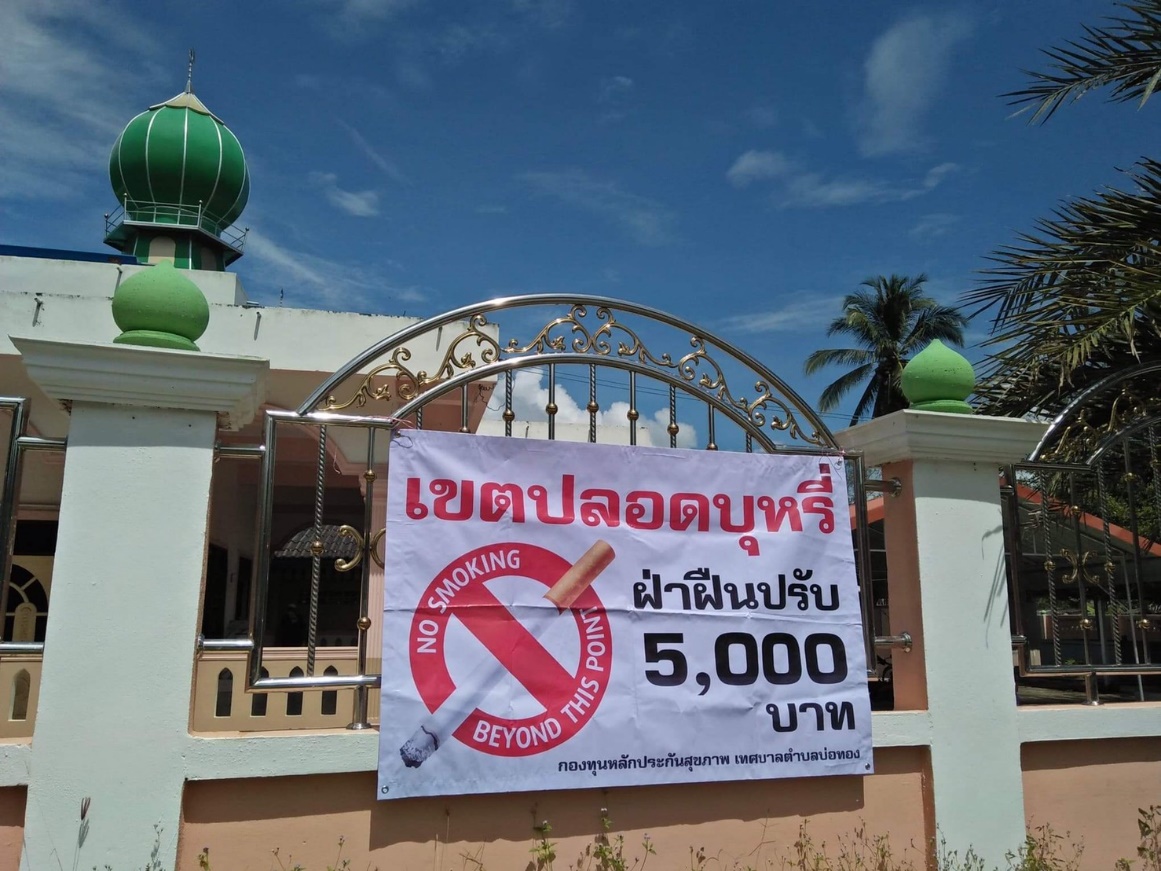 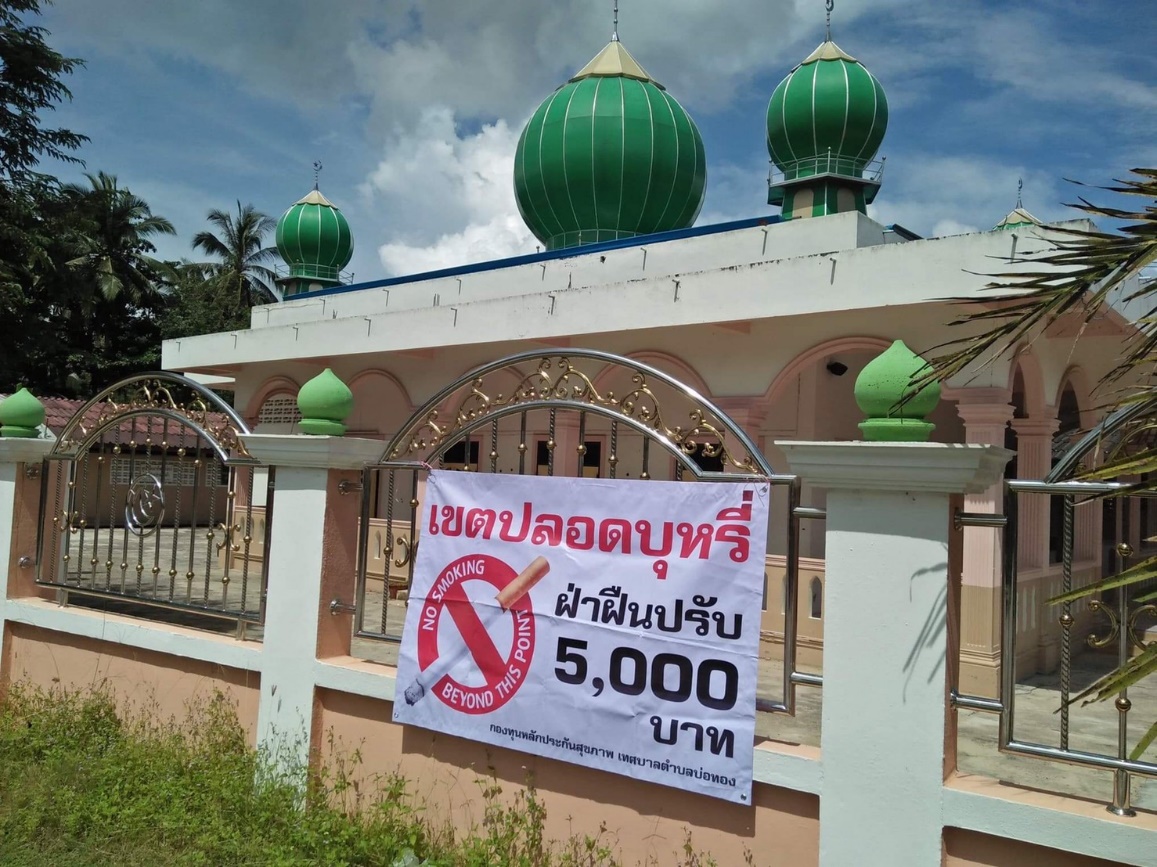 โครงการส่งเสริมการปลอดบุหรี่ในศาสนสถานมัสยิดนุรุลอามีน ม.1 (ควนคูหา)กิจกรรมที่ 1 ประชุมคณะกรรมการมัสยิด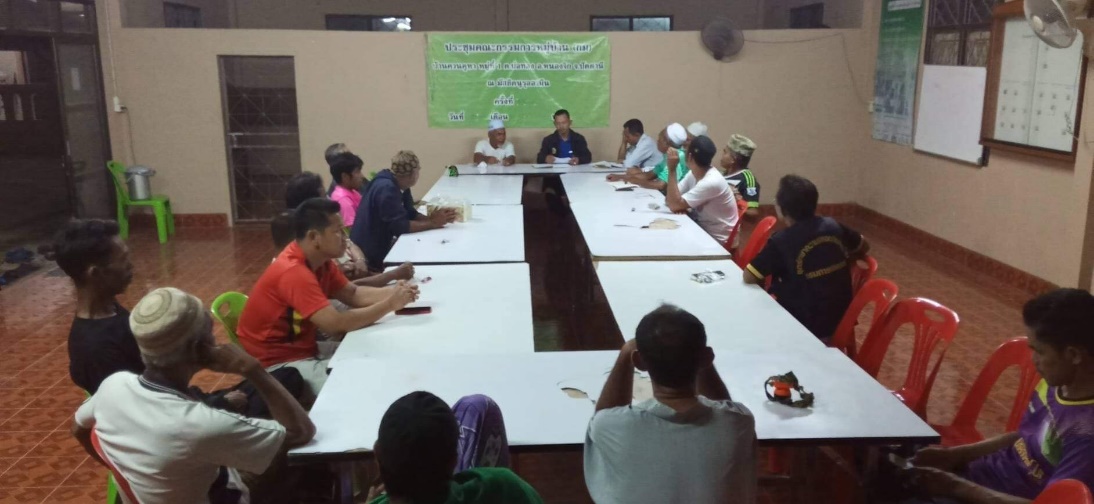 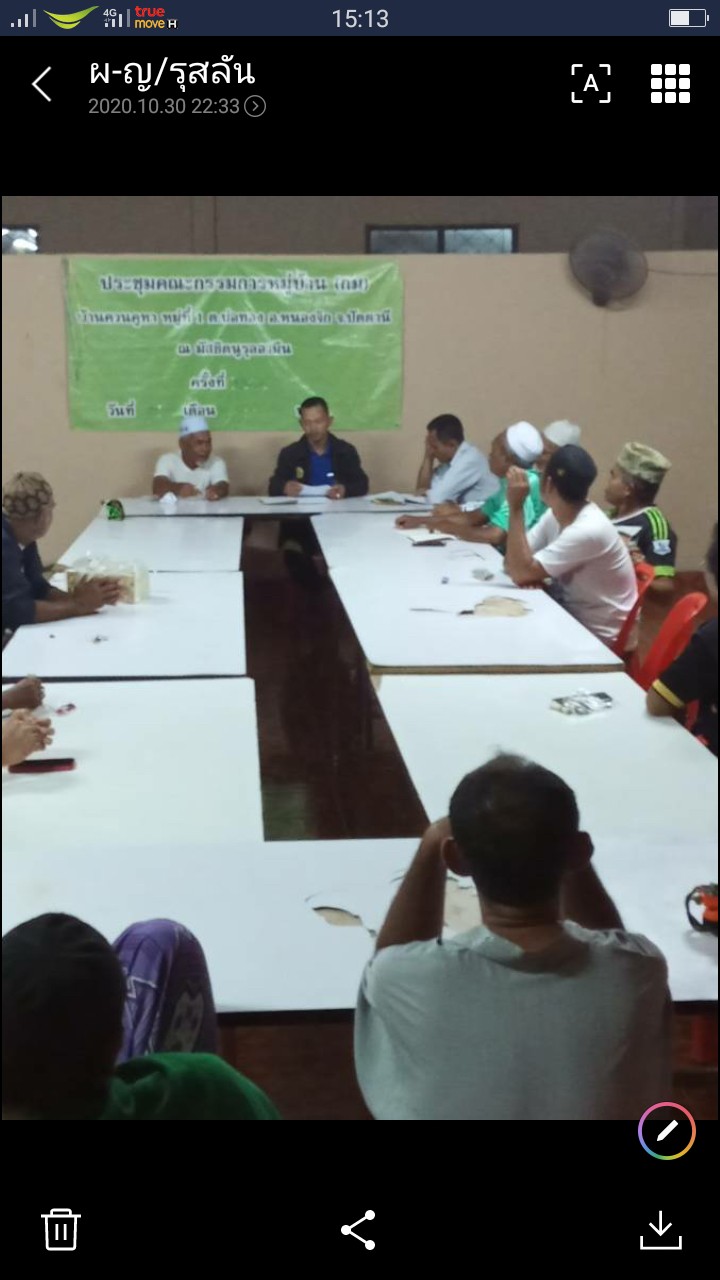 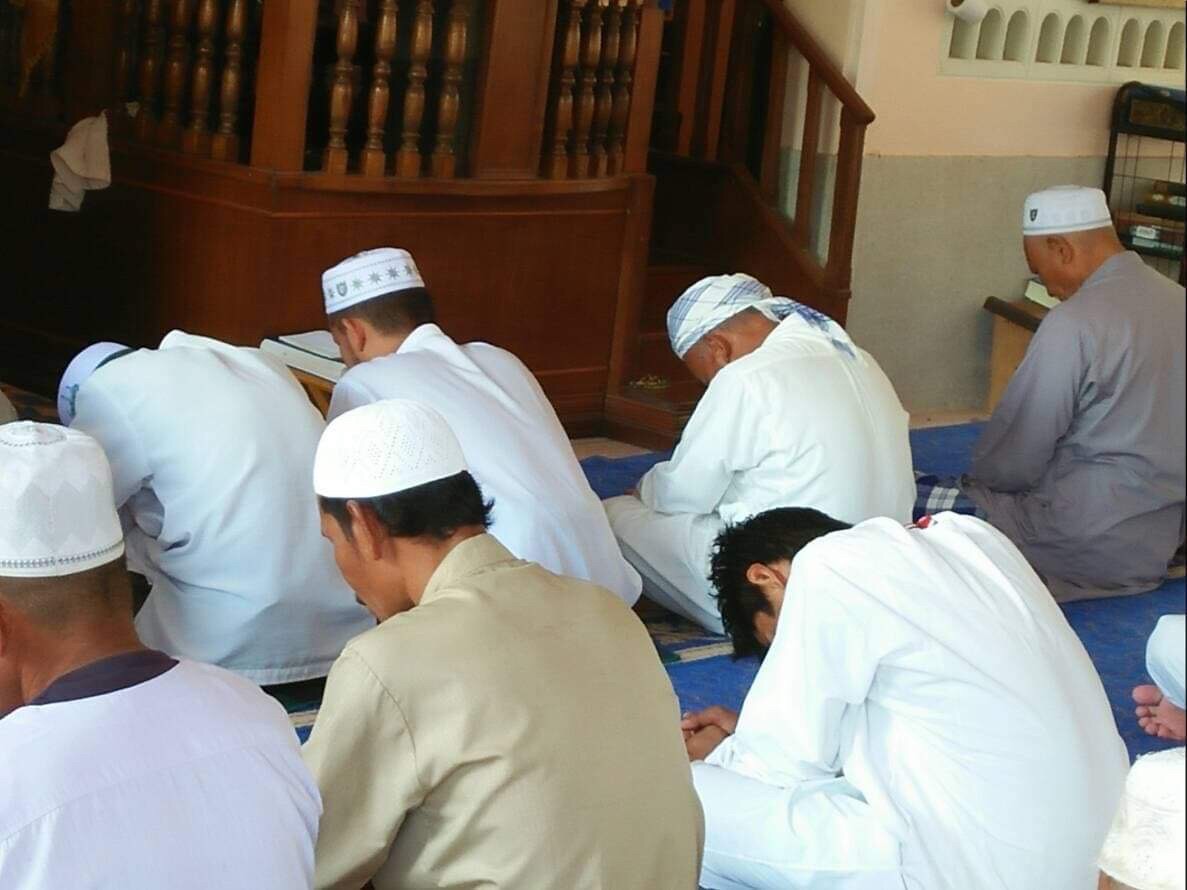 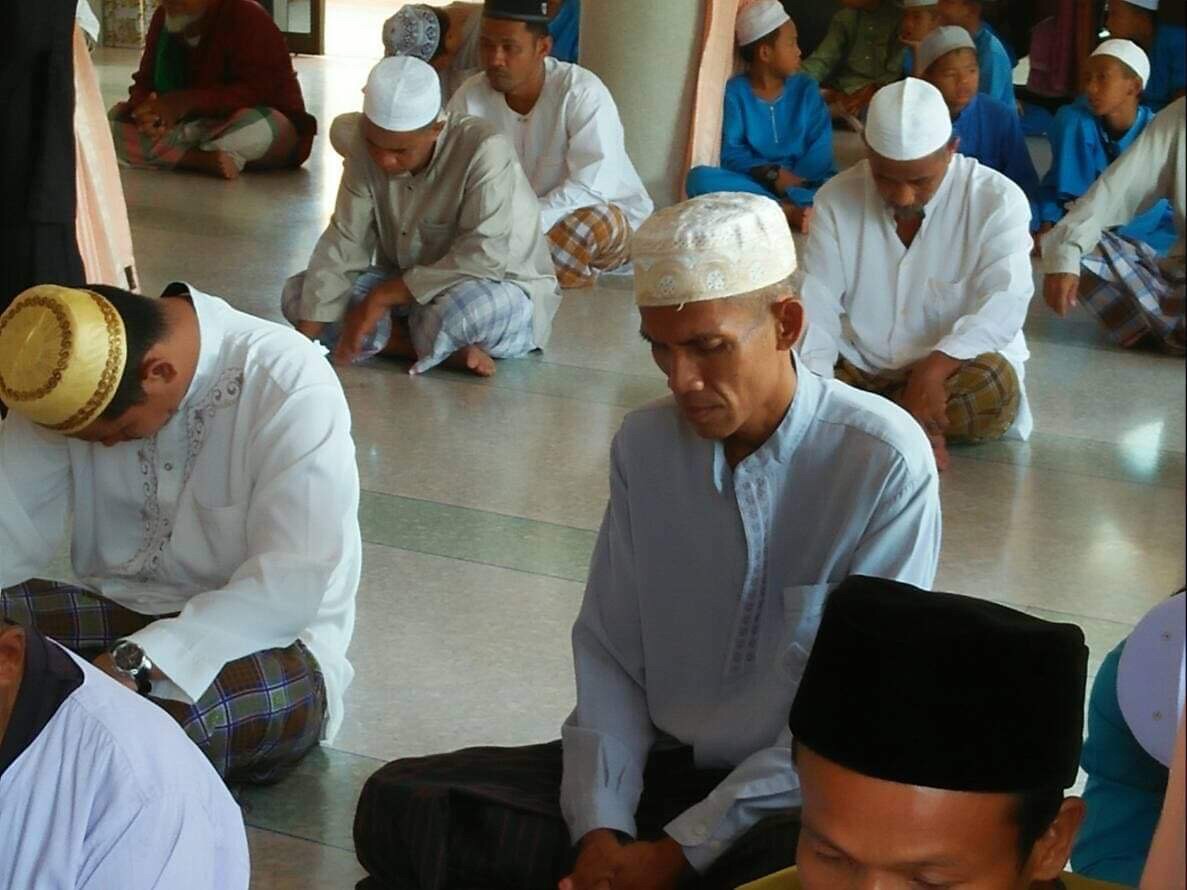 โครงการส่งเสริมการปลอดบุหรี่ในศาสนสถานมัสยิดนุรุลอามีน ม.1 (ควนคูหา)กิจกรรมที่ 2 อบรมให้ความรู้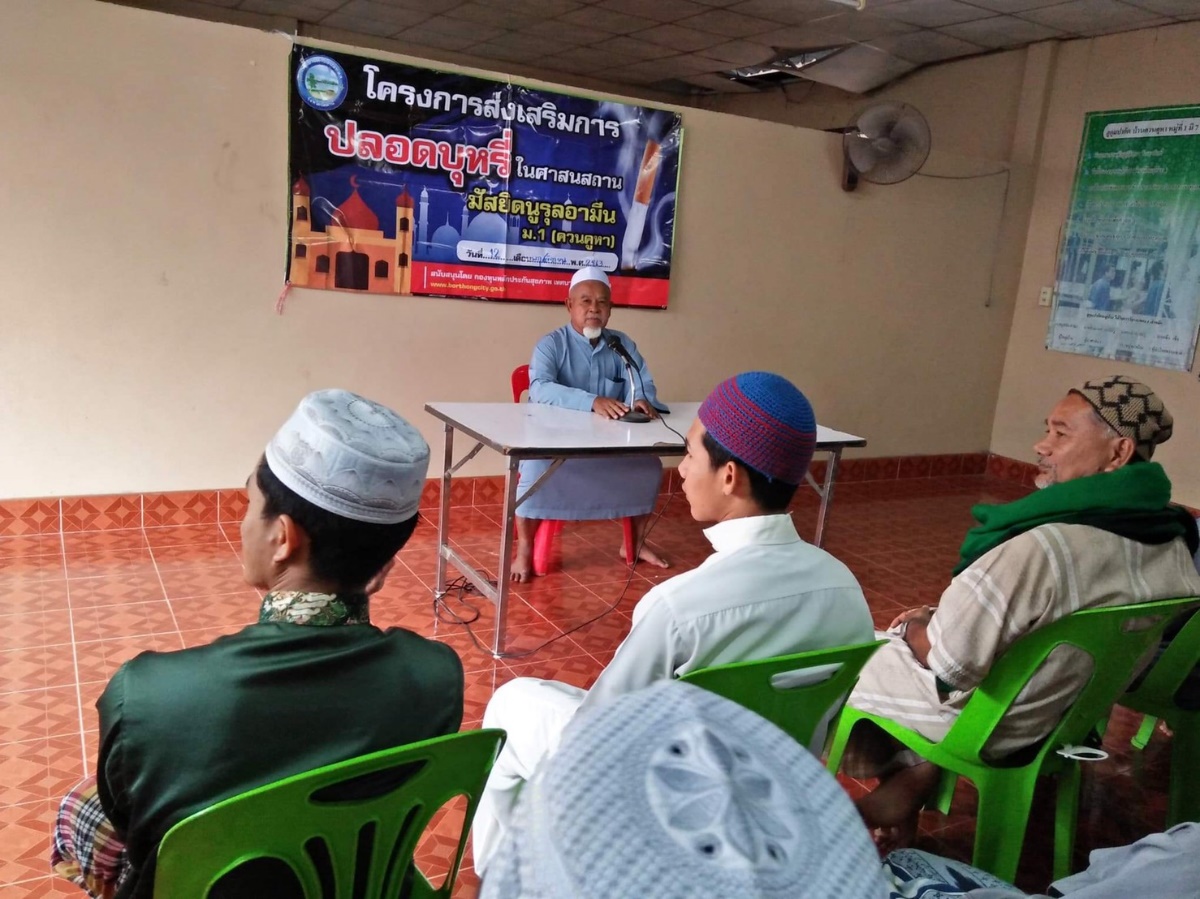 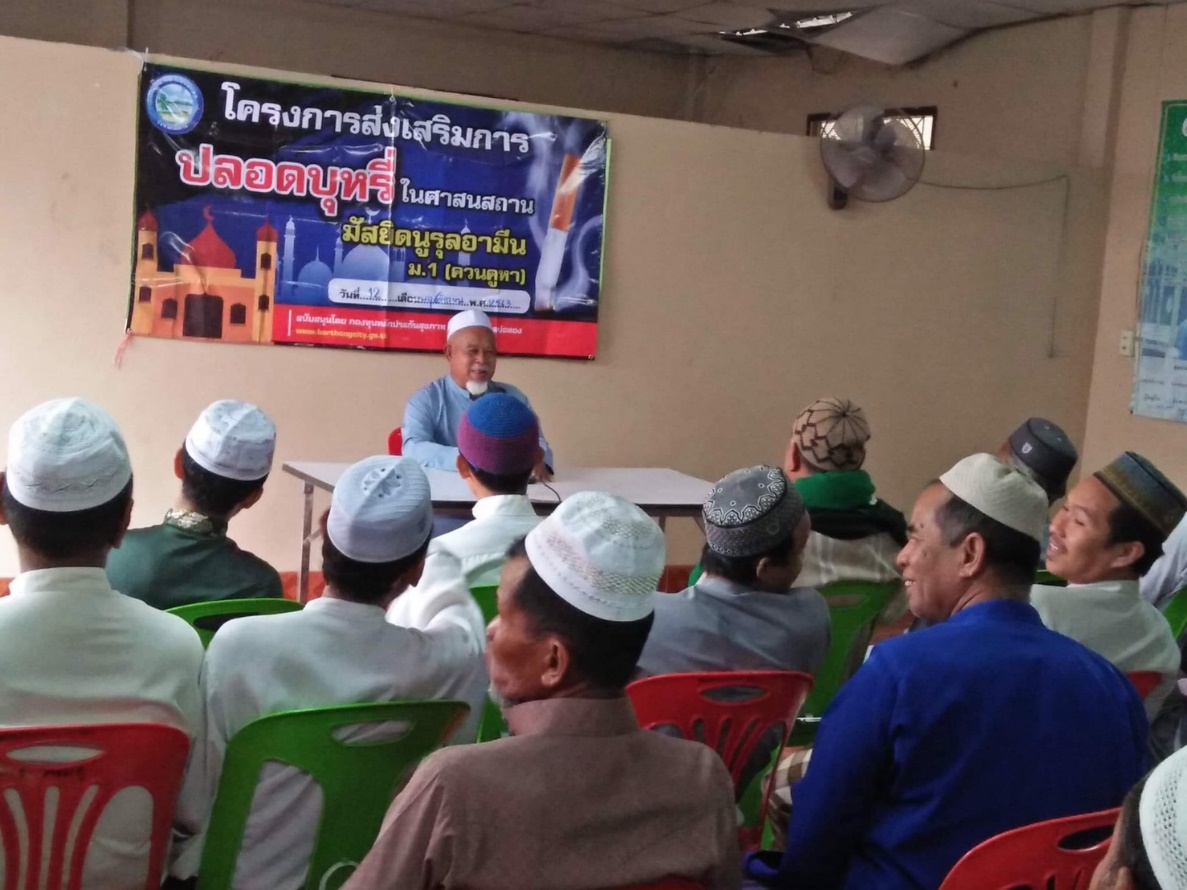 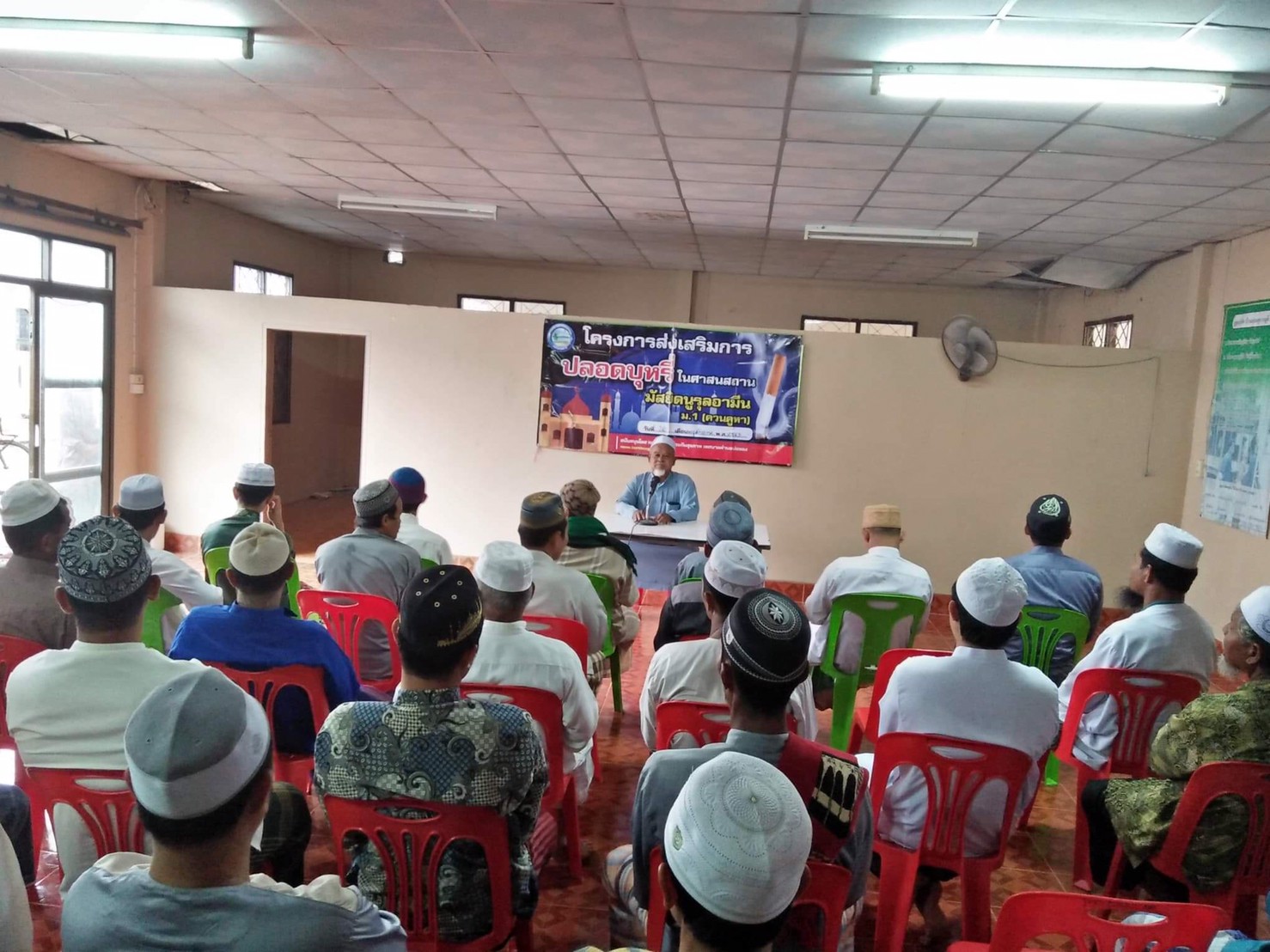 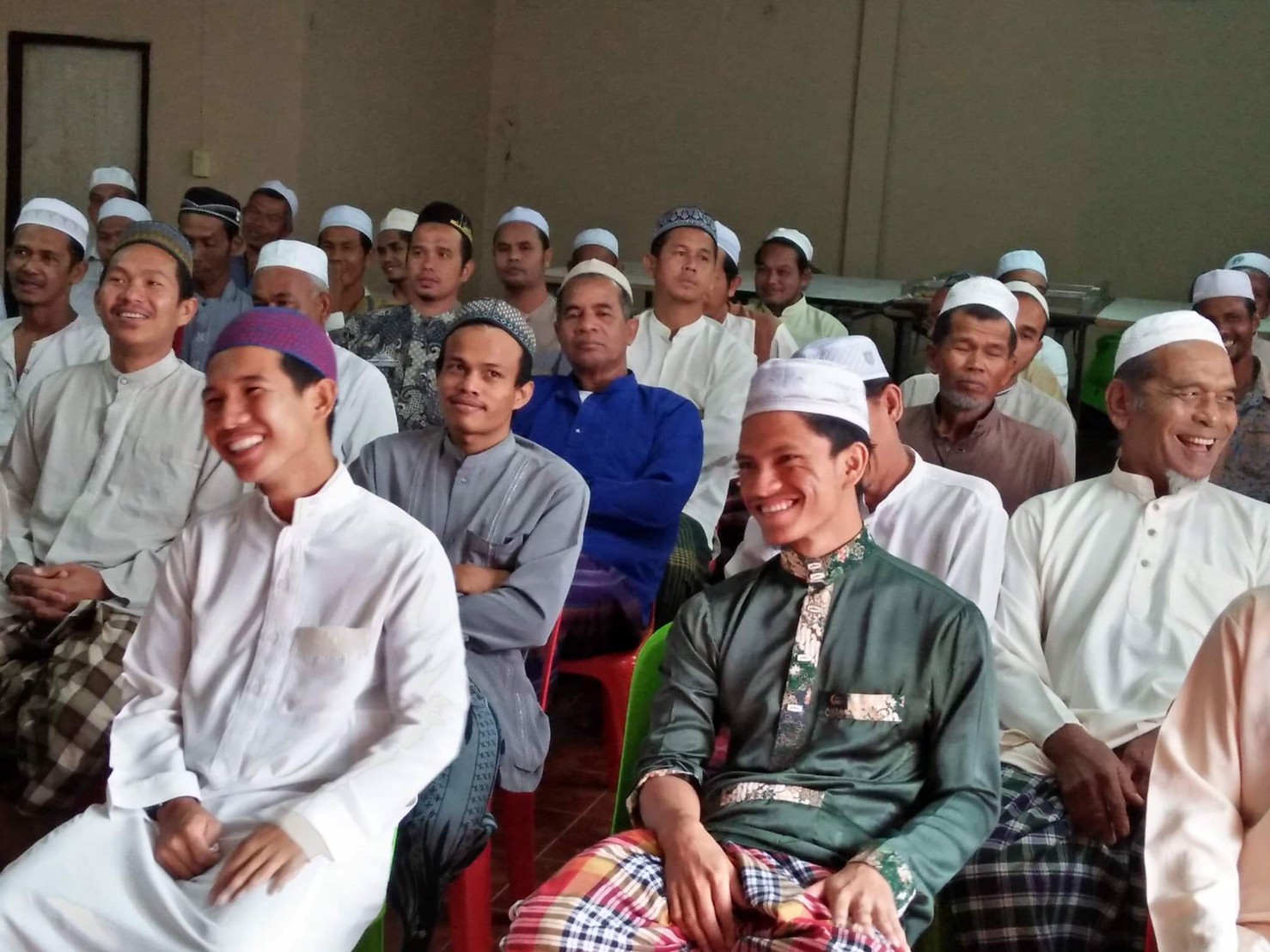 